День ПобедыВ это утро даже солнцеСветит радостно и ярко.Я иду к бабуле с дедомИ несу свои подарки.Я хочу скорей поздравитьИх с Великим Днем Победы.Как с врагом они сражались,Из рассказов слышал деда.И как встретились на фронте.Оба были молодые.А сейчас в морщинках лицаИ совсем – совсем седые.Этот Славный День ПобедыВсей страною отмечаем.Ветеранов наших славныхКак героев мы встречаем.Старый альбомКогда в гостях бываюУ бабушки своей,Альбом ее листаюДавно ушедших дней.В нем с пожелтевших фотоНа мир светло глядят Девчушка – первоклашкаИ доблестный солдат.Та девочка – бабуля,Солдат тот – мой прадет.Совместных фотографийВ альбоме больше нет…На фронт ушел прадед мой,Геройски воевал.Весною в сорок пятом,Он смертью храбрых пал…Воевали за ПобедуПамятьНа старом погосте, что возле села,Мрамора нет и в помине.Только кресты, покосившись, стоятС военных времен и помине.Скромно ромашки цветут, васильки,Плачут кукушкины слезки.Нежно укроют могилы от грозВетви кудрявой березки.Вдовьи тропинки сюда приведутТех, кто все помнит солдата.Губы сухие прошепчут в тиши:«Спите спокойно, ребята…»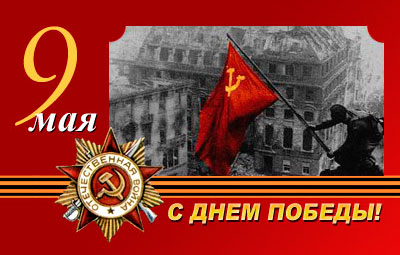 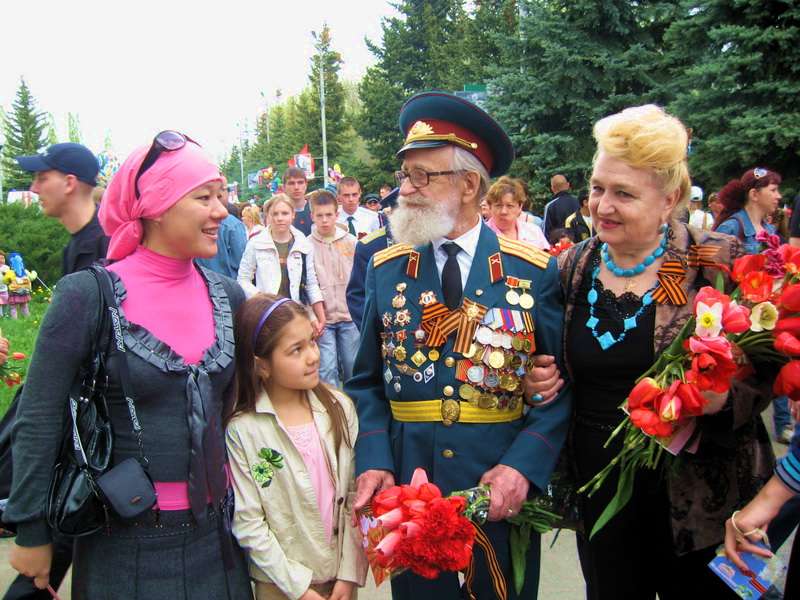 СтихВставай, народ! Услышав клич Земли,На фронт солдаты Родины ушли.Отважно шли солдаты в бойЗа каждый город и за нас с тобой.Хотели отомстить они скорейЗа стариков, за женщин, за детей.Упражнения на  развитие речевого дыхания«Стрельба»И.п.: о.с.1-имитировать стрельбу из пистолета (вдох); 2- на выдохе произносить: «К-г-к-г!». Повторить 3-4 раза.«Солдаты»И.п.: ноги  на ширине плеч, руки на диафрагме. 1-вдох; 2-на выдохе произносить протяжно: «Ур-а-а-а!» Повторить 3-4 раза.«Ружье стреляет»И.п.: о.с.1-имитировать стрельбу из ружья (вдох); 2-на выдохе произносить: пиф-паф! Пиф-паф!». Повторить 3-4 раза.«Пулемет»И.п. лежа на полу.1- имитировать стрельбу, из пулемета (вдох); 2-на выдохе произносить: «Д -д -д-д- д- д!».Повторить 3-4 раза.«Пушка стреляет»И.п.: лежа на полу. 1- имитировать стрельбу из пушки (вдох); 2- на выдохе произносить: «Дж-дж-дж-дж-дж!» Повторить 3-4 раза.Русский и грузин,Белорус, казах, эстонец,Хант и армянин.Встали дружные народыНа борьбу со злом,На четыре длинных годаПозабыв про дом.Много доблестных солдатПолегло в бою.За семью свою родную,За страну свою.Вспомним в Светлый День ПобедыВсех, кто воевал.Кто с фашистами сражался,Тот героем стал.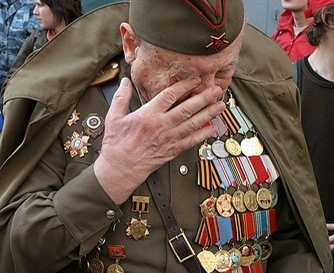 Физкультминутка - На одной ноге постой – ка                                                                 Дети стоят на правой ногеБудто ты солдатик стойкий.Ногу левую к груди,Да смотри – не упади.А теперь постой на левой,                                                                    Стоят на левой ногеЕсли ты солдатик смелый.Раз, два – дружно в ногу.                                                                                               ШагаютТри, четыре – тверже шаг.Стих Все мы гордимся нашей Москвой,Наша столица - город - герой,Красные звезды горят над тобой,Город родной, город герой.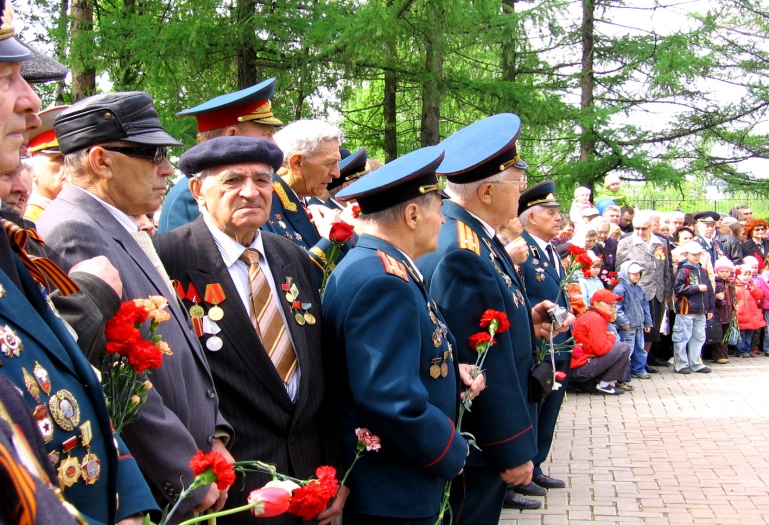 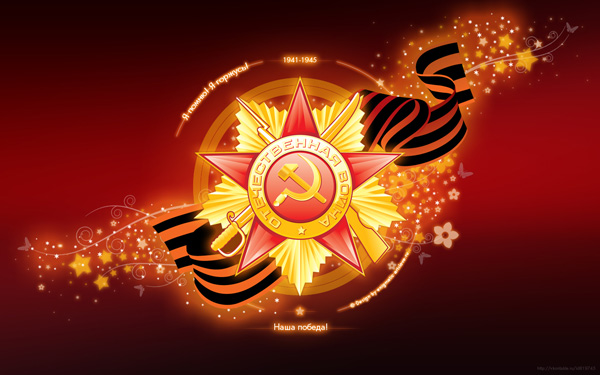 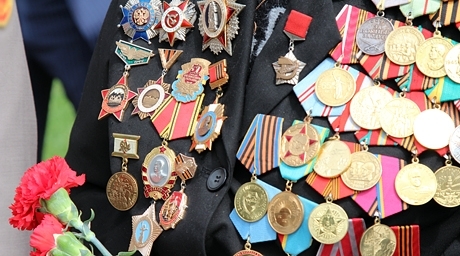 ДЕНЬ ПОБЕДЫ!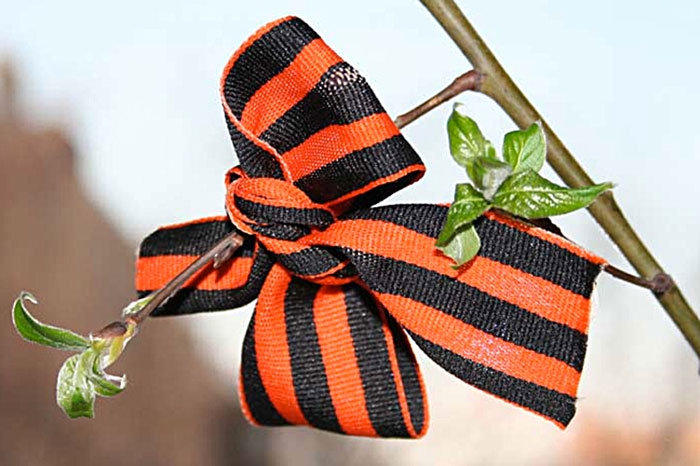 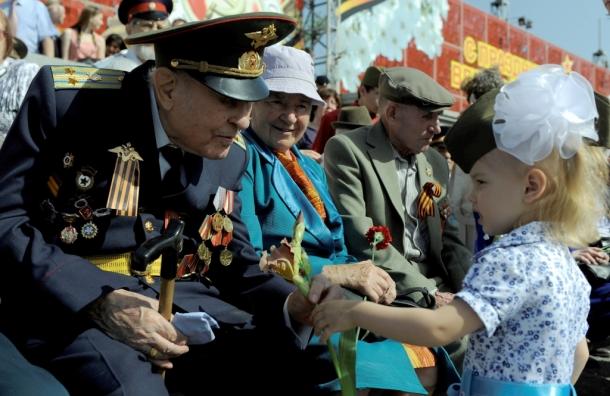 СтихЧто такое День Победы? 
Это песни за столом, 
Это речи и беседы. 
Это дедушкин альбом. 
Это фрукты и конфеты, 
Это запахи весны… 
Что такое День Победы - 
Это значит нет войны.ЧТО ТАКОЕ ДЕНЬ ПОБЕДЫ - ЭТО ЗНАЧИТ, НЕТ ВОЙНЫ!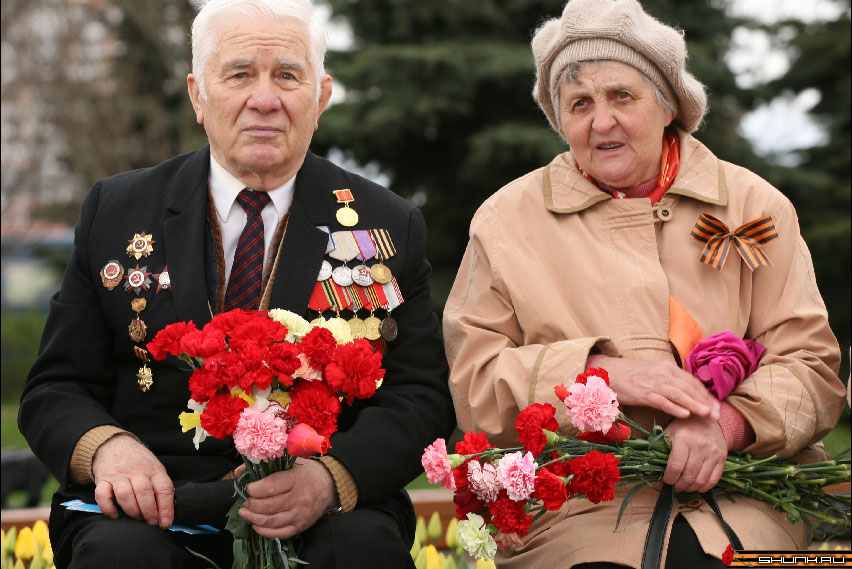 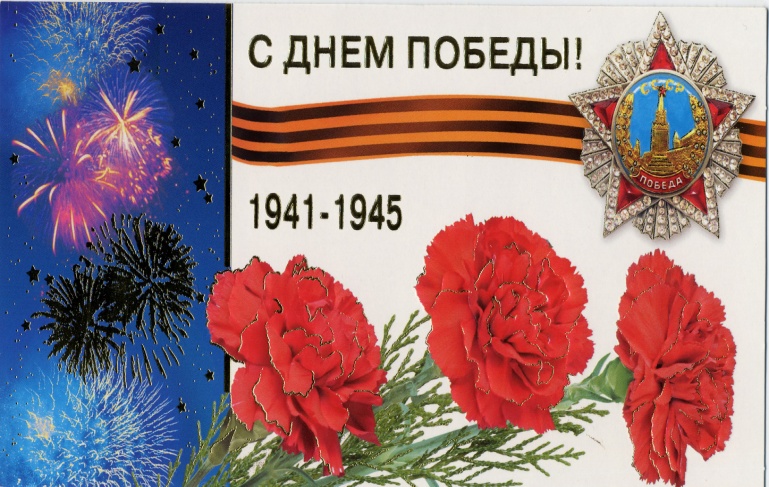 